Приложение.Информация о предлагаемых к сдаче в аренду объектах.Балансодержатель объекта (УНП 590778056, КУКП «Мостыкиновидеосеть», Гродненская обл., г. Мосты.ул. Советская,19, телефон: 6-49-65), орган государственного управления: Мостовский районный исполнительный комитет, тип формы собственности: коммунальный.Наименование объектаИнвентарный номер ЕГРНИ(…/С-…)илиреестровый номер ЕРГИобязательно для заполненияМестоположениеобъектаХарактеристика объектаИнженерная и транспортная инфраструктураОбщая площадь, предлагаемая к сдаче в аренду (кв.м)Предполагаемое целевое использованиеСпособ сдачи в аренду (прямой договор аренды или путем проведения аукциона)Примечание (указывается: величина коэффициента от 0,5 до 3; информация о сдаче в почасовую аренду и др.)Фотография объекта___________Обязательно для представленияМощения (тротуарная плитка)412/С-15773Гродненская обл., г. Мосты, ул. Советская, 19Тротуарная плитканаходится около здания кинотеатра «Современник»35Терраса под летнее кафеПрямой договор аренды3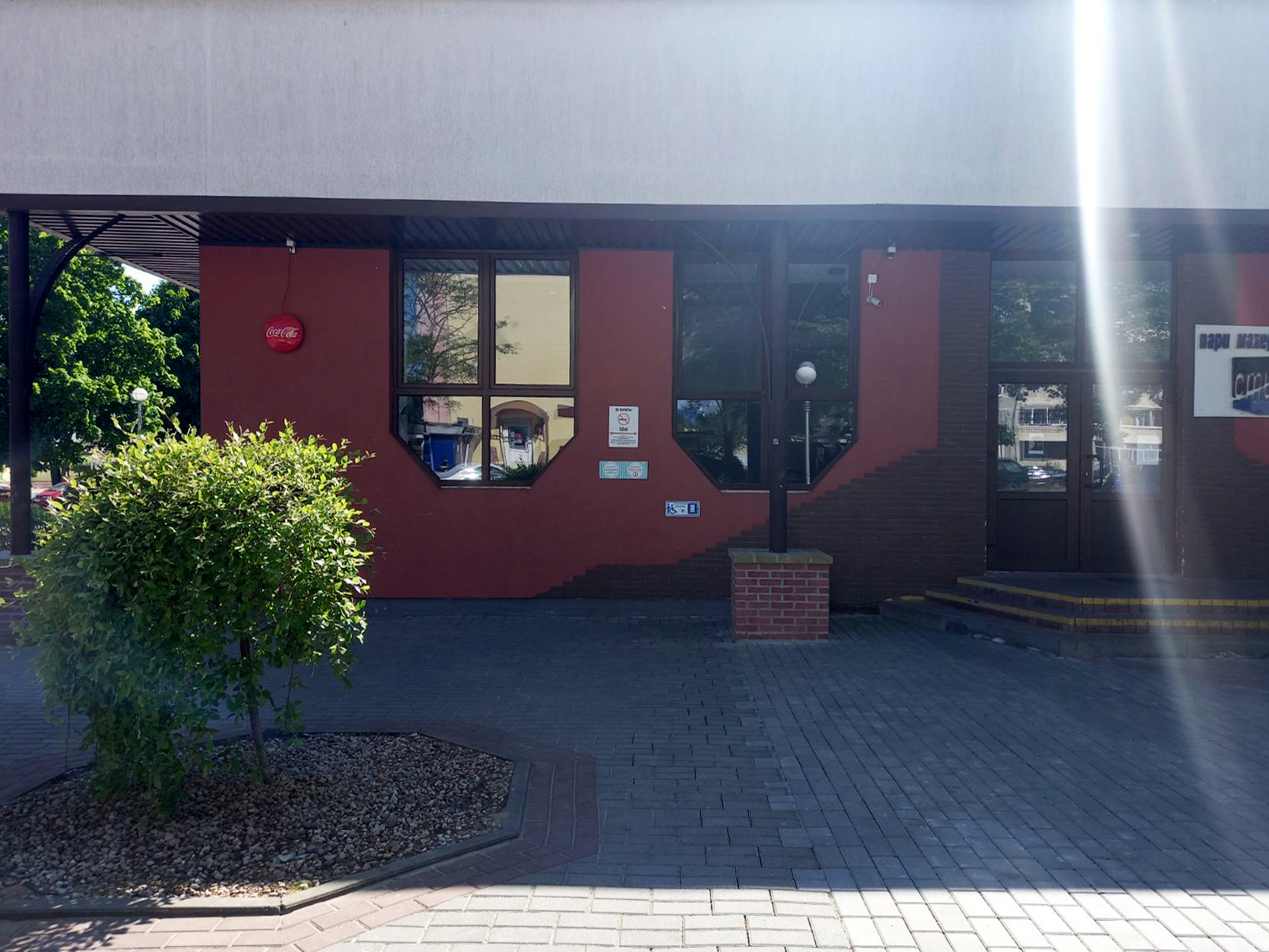 Решение Мостовского райисполкома №328 от 31.05.2021г. «О даче согласия на сдачу в аренду»Решение Мостовского райисполкома №328 от 31.05.2021г. «О даче согласия на сдачу в аренду»Решение Мостовского райисполкома №328 от 31.05.2021г. «О даче согласия на сдачу в аренду»Решение Мостовского райисполкома №328 от 31.05.2021г. «О даче согласия на сдачу в аренду»Решение Мостовского райисполкома №328 от 31.05.2021г. «О даче согласия на сдачу в аренду»Решение Мостовского райисполкома №328 от 31.05.2021г. «О даче согласия на сдачу в аренду»Решение Мостовского райисполкома №328 от 31.05.2021г. «О даче согласия на сдачу в аренду»Решение Мостовского райисполкома №328 от 31.05.2021г. «О даче согласия на сдачу в аренду»Решение Мостовского райисполкома №328 от 31.05.2021г. «О даче согласия на сдачу в аренду»Решение Мостовского райисполкома №328 от 31.05.2021г. «О даче согласия на сдачу в аренду»